Getting to Know You -Grade _____3_______Full Name: Jenny KelleyBirthday: May 15Favorite Color:  PinkFavorite Kind of Animal:  CatsFavorite Teacher supplies:  Markers/PensFavorite Sweet Snack: Gum Favorite Crunchy Snack:  All ChipsFavorite Drink/Drinks:  WaterFavorite Fast Food Restaurant: Chick-fil-a or Taco BellFavorite Sit Down Restaurant:  Jose PeppersFavorite Sports Teams:  Jayhawks/Royals/ChiefsFavorite Authors:  any children’s booksFavorite Places to shop:  TargetHobbies:  swimmingCandles/Flowers:  Fruity/vanilla-Tulips Favorite Scent/Lotion:  FruityAllergies:  noneAnything you’d like us to know about you?  I Love Sparkles!questions: contact Kimberly Ehlers kim.ehlers07@gmail.com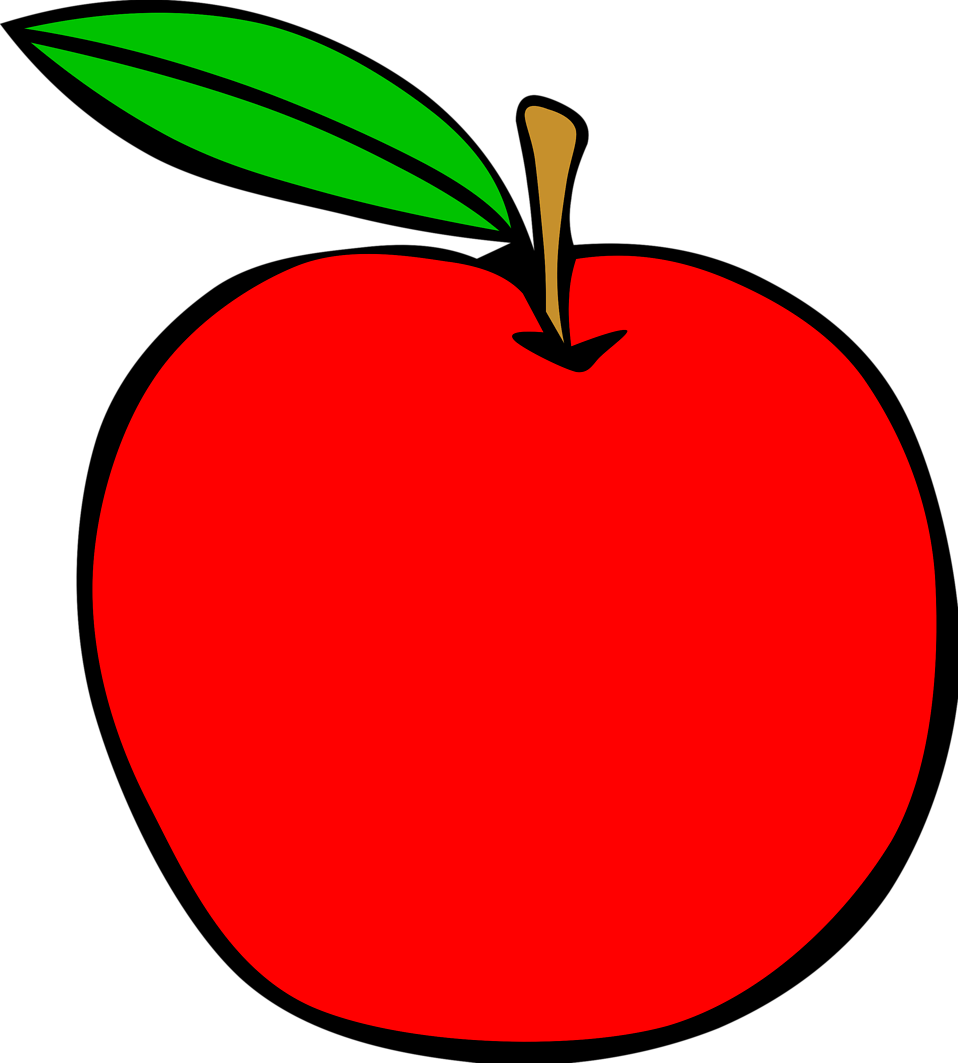 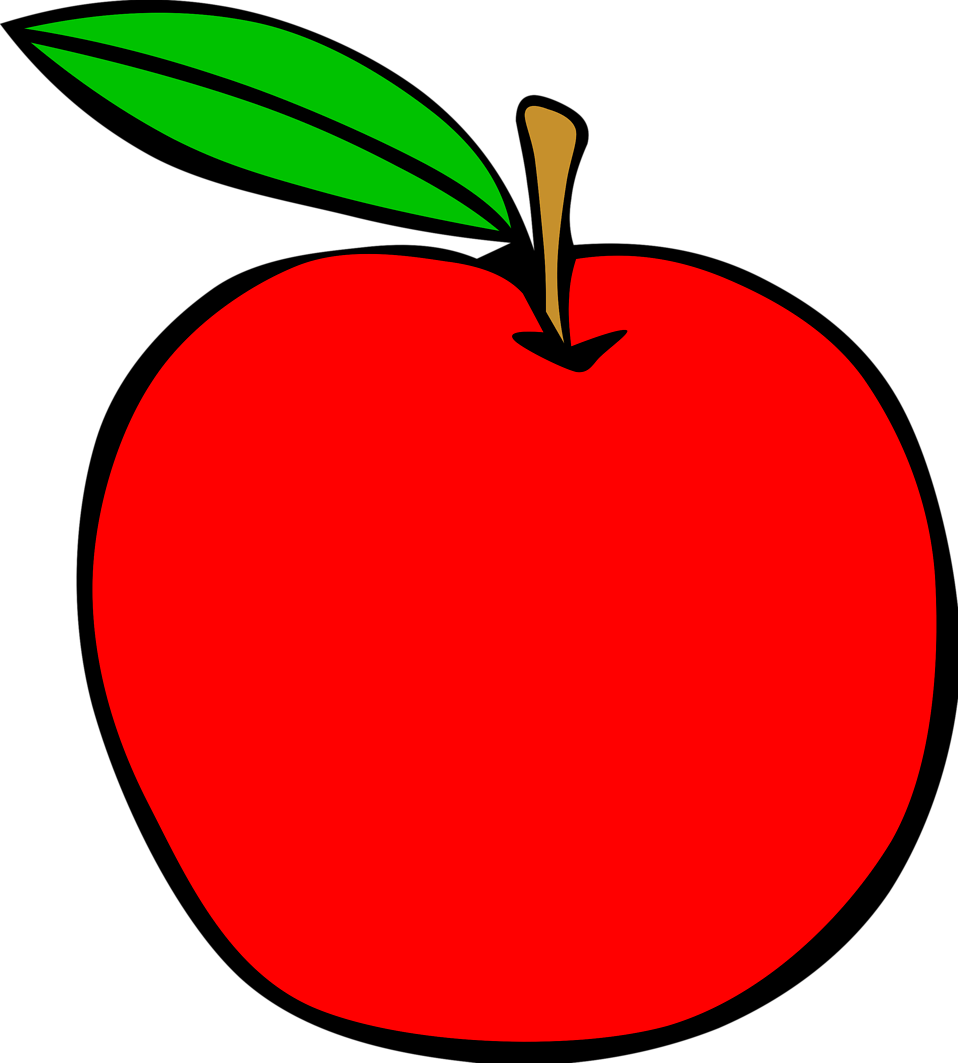 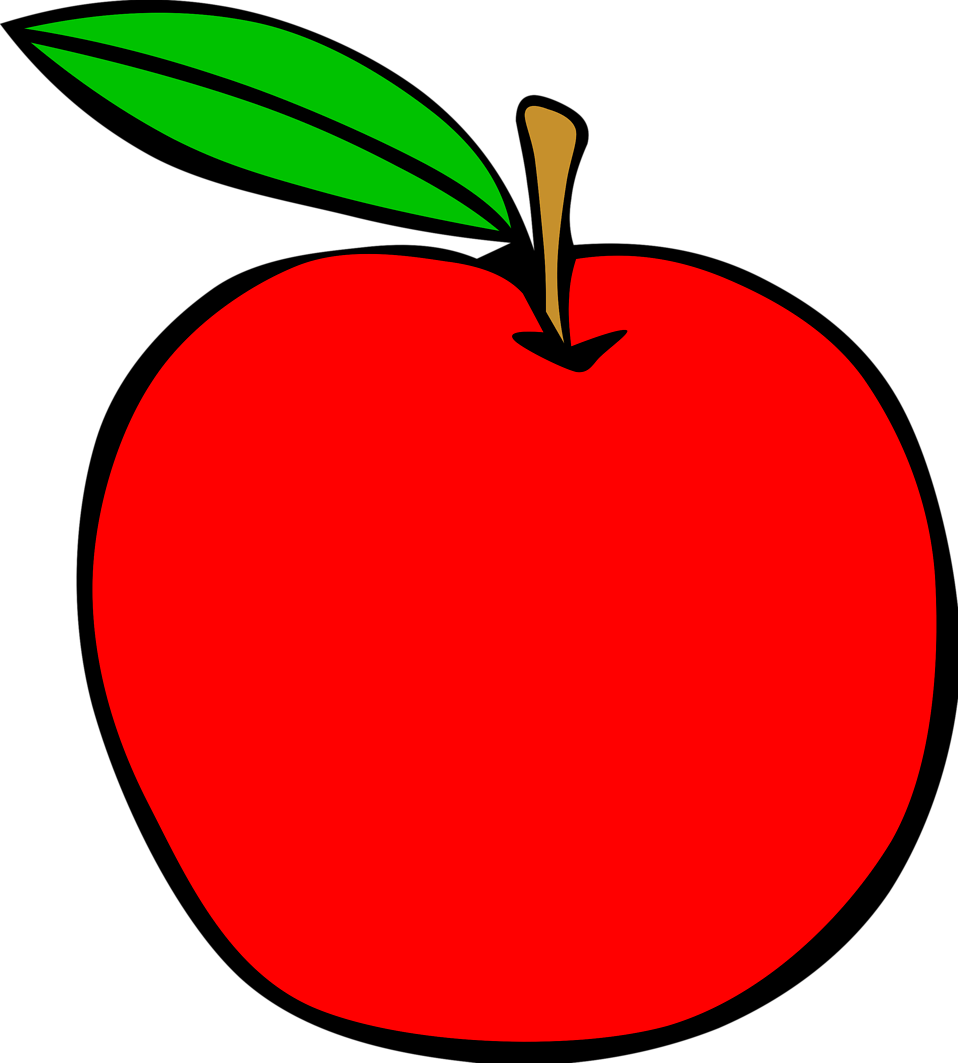 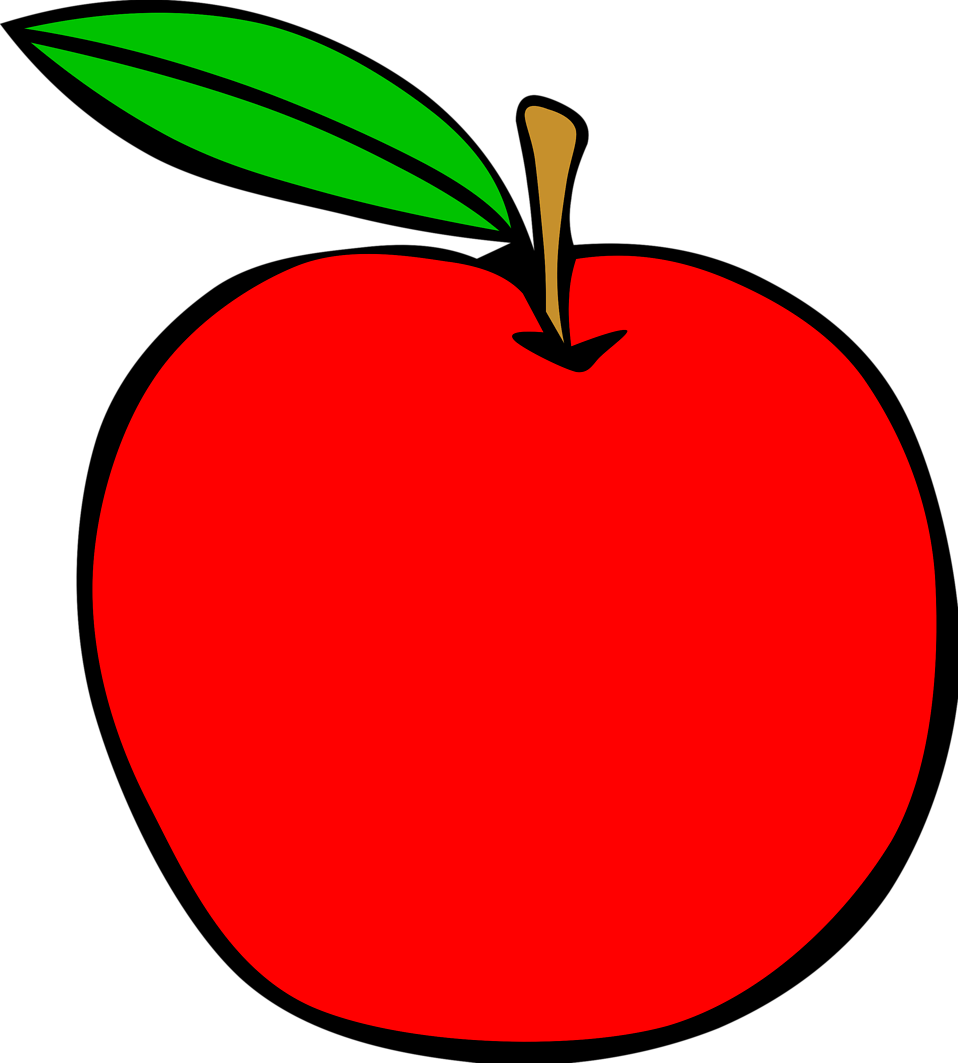 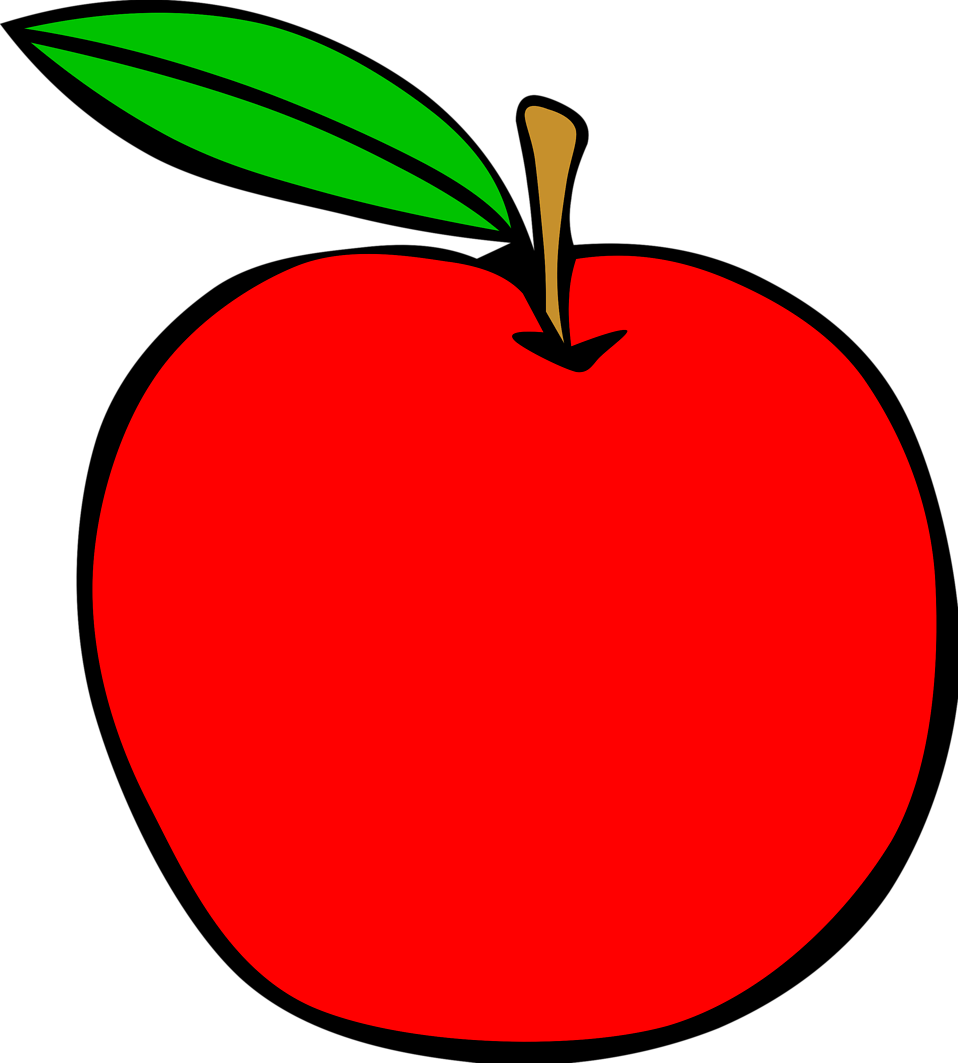 